Identifier les questions testablesLes questions testables:peuvent êtres répondues avec une investigation.ne sont PAS des questions d’opinions ou de recherche. identifient quoi changer et quoi observer ou mesurer.Déterminer si les questions suivantes sont testables ou non. Mettez un  ou un x sur la ligne. 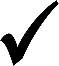 1) _____ Comment les élèves apprennent mieux?2) _____ Quels types de pommes poussent à Toronto?3) _____ Pourquoi les personnes fument (smoke)?4) _____ Comment manger le petit déjeuner (breakfast) affecte la concentration à l'école?5) _____ Comment le type de graine (seed) affecte comment vite une plante pousse?6) _____ Est-ce que les extraterrestres existent vraiment?7) _____ Comment la couleur d'une surface affecte sa température?8) _____ Comment faire des devoirs affecte les notes à l’école?9) _____ Quelle est la couleur la plus populaire?10) _____ Comment la température d’une classe affecte la concentration des élèves?Écrire une question testableDans les scénarios suivants, encerclez la variable indépendante VI (modifiée volontairement) et souligner la variable dépendante VD (mesurée / observée). Ensuite, rédigez vos questions testables en utilisant l'un des formats suivants:Comment (VI) affecte (VD)?Quel est l’effet de (VI) sur (VD)?Exemple: Combien de temps il faut pour un œuf de bouillir à différentes températures.Q: Comment la température affecte le temps qu'il faut pour un œuf de bouillir?OUQ: Quel est l'effet de la température sur le temps qu'il faut pour un œuf de bouillir?1) Le temps qu'il faut aux Jolly Ranchers de différentes couleurs pour se dissoudre.Q: ____________________________________________________ ____________________________________________________________________________________________________________2) Une expérience avec six groupes d'enfants pour voir si les scores de leurs tests de maths chaque semaine étaient affectés par le nombre de minutes de pratique qu'ils avaient.Q: ____________________________________________________ ____________________________________________________________________________________________________________3) La pluie au printemps et la quantité de fleurs qui poussent.Q: ____________________________________________________ ____________________________________________________________________________________________________________4) La population d'insectes et la population de chauves-souris dans une zone.Q: ____________________________________________________ ____________________________________________________________________________________________________________5) La température dans une classe et la concentration des élèves.Q: ____________________________________________________ ______________________________________________________________________________________________________________6) La force avec laquelle vous lancez une balle de baseball et la distance que la balle va.Q: ____________________________________________________ ____________________________________________________________________________________________________________7) Différents types de nourriture et le poids d'un chien.Q: ____________________________________________________ ____________________________________________________________________________________________________________Écrire tes propres questions testables